PENGGUNAAN MEDIA AUDIO VISUAL UNTUK PEMBELAJARAN ILMU PENGETAHUAN SOSIAL UNTUK MENINGKATKAN HASIL BELAJAR SISWA KELAS III(Penelitian Tindakan Kelas Ini di Kelas III SDN 2 Durajaya Kabupaten Cirebon)SKRIPSIDiajukan untuk Memenuhi Salah Satu Syarat Memperoleh Gelar Sarjana Pendidikan Pada Program Pendidikan Guru Sekolah Dasar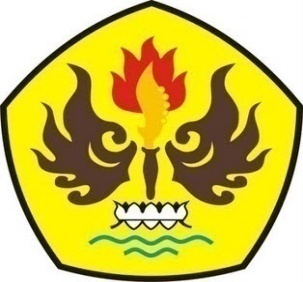 OlehNENG LOLA AMALIAH115060304PROGRAM STUDI PENDIDIKAN GURU SEKOLAH DASARFAKULTAS KEGURUAN DAN ILMU PENDIDIKANUNIVERSITAS PASUNDANBANDUNG2015